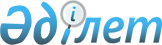 Об утверждении размера предельно допустимых розничных цен на социально значимые продовольственные товарыПостановление акимата Западно-Казахстанской области от 17 февраля 2023 года № 50
      Руководствуясь Законами Республики Казахстан от 23 января 2001 года "О местном государственном управлении и самоуправлении в Республике Казахстан", от 12 апреля 2004 года "О регулировании торговой деятельности", приказом исполняющего обязанности Министра национальной экономики Республики Казахстан от 30 марта 2015 года №282 "Об утверждении правил установления пороговых значений розничных цен на социально значимые продовольственные товары и размера предельно допустимых розничных цен на них" (зарегистрированное в Реестре государственной регистрации нормативных правовых актов №11245), на основании рекомендации Комиссии по утверждению размера предельно допустимых розничных цен на социально значимые продовольственные товары акимат Западно-Казахстанской области ПОСТАНОВЛЯЕТ:
      1. Утвердить прилагаемый размер предельно допустимых розничных цен на социально значимые продовольственные товары.
      2. Государственному учреждению "Управлению предпринимательтва и индустриально-инновационного развития Западно-Казахстанской области" обеспечить опубликование настоящего постановления в эталонном контрольном банке нормативных правовых актов Республики Казахстан.
      3. Контроль за исполнением настоящего постановления возложить на первого заместителя акима Западно-Казахстанской области Балтаевава Е.Т.
      4. Настоящее постановление вводится в действие со дня первого официального опубликования. Размер предельно допустимых розничных цен на социально значимые продовольственные товары
					© 2012. РГП на ПХВ «Институт законодательства и правовой информации Республики Казахстан» Министерства юстиции Республики Казахстан
				
      Аким области

Н. Турегалиев
Утвержден
постановлением акимата
Западно-Казахстанской области
от "__" _______ 2023 года №___
№
Социально значимые продовольственные товары
Административно-территориальная единица
Размер предельно допустимых розничных цен, тенге за килограмм
Срок действия
1
Кефир, 2,5% жирности, в мягкой упаковке
Западно-Казахстанская область
309
30 календарных дней